Ants Seeds SIBERIsrael Del Toro & Relena R. RibbonsJuly, 2018Prepare data and load necessary packages for plotting and GLMM#May the Code be with You#
setwd('~/Dropbox/Seed Dispersal/Data')

library(vegan)## Warning: package 'vegan' was built under R version 3.4.4## Loading required package: permute## Loading required package: lattice## This is vegan 2.5-1library(ggplot2)
library (lme4)## Warning: package 'lme4' was built under R version 3.4.4## Loading required package: Matrix## Warning: package 'Matrix' was built under R version 3.4.4library(lmerTest)## 
## Attaching package: 'lmerTest'## The following object is masked from 'package:lme4':
## 
##     lmer## The following object is masked from 'package:stats':
## 
##     steplibrary(gridExtra)## Warning: package 'gridExtra' was built under R version 3.4.1source("summary_se.R")
library (MASS)## Warning: package 'MASS' was built under R version 3.4.3library(car)## Warning: package 'car' was built under R version 3.4.4## Loading required package: carData## Warning: package 'carData' was built under R version 3.4.4library("FactoMineR")
library("devtools")## Warning: package 'devtools' was built under R version 3.4.3## 
## Attaching package: 'devtools'## The following object is masked from 'package:permute':
## 
##     checklibrary("ggbiplot")## Loading required package: plyr## Loading required package: scales## Warning: package 'scales' was built under R version 3.4.1## Loading required package: grid#Overdispersion test function- Modified from B. Bolker July 2018.
overdisp_fun <- function(model) {
    rdf <- df.residual(model)
    rp <- residuals(model,type="pearson")
    Pearson.chisq <- sum(rp^2)
    prat <- Pearson.chisq/rdf
    pval <- pchisq(Pearson.chisq, df=rdf, lower.tail=FALSE)
    c(chisq=Pearson.chisq,ratio=prat,rdf=rdf,p=pval)
}

#load and subset datasets----
data_part<- read.csv('seed_depot_data_10_04_16.csv', header=T)
data_part$Elevation<-as.factor(data_part$Elevation)
data_part$seeds.removed<-as.numeric (data_part$seeds.removed)
str(data_part)## 'data.frame':    2345 obs. of  15 variables:
##  $ Depot..            : int  1 1 1 1 1 1 1 1 1 1 ...
##  $ Site               : Factor w/ 4 levels "CHI","CNF","LNF",..: 1 1 1 1 1 1 1 1 1 1 ...
##  $ Elevation          : Factor w/ 3 levels "1600","2200",..: 1 2 3 1 2 3 1 2 3 1 ...
##  $ Seed               : Factor w/ 4 levels "Datura","Iris",..: 1 1 1 2 2 2 3 3 3 4 ...
##  $ X..of.seeds        : Factor w/ 29 levels "0","1","10","11",..: 19 19 19 19 29 19 19 19 19 19 ...
##  $ Time_cat           : int  0 0 0 0 0 0 0 0 0 0 ...
##  $ seeds.removed      : num  0 0 0 0 0 0 0 0 0 0 ...
##  $ hours              : int  0 0 0 0 0 0 0 0 0 0 ...
##  $ total.seeds.removed: int  0 0 0 NA NA NA NA NA NA NA ...
##  $ Lat                : num  31.9 31.9 31.9 31.9 31.9 ...
##  $ Lon                : num  -109 -109 -109 -109 -109 ...
##  $ Exact.Elevation    : int  1602 2206 2787 1602 2206 2787 1602 2206 2787 1602 ...
##  $ bare.ground        : num  39.9 51.4 55.4 39.9 51.4 ...
##  $ t.max              : num  47 43 30 47 43 30 47 43 30 47 ...
##  $ t.min              : num  15 16 10.5 15 16 10.5 15 16 10.5 15 ...#Partition the dataset by species
datura<-data_part[which(data_part$Seed=="Datura"),]
iris<-data_part[which(data_part$Seed=="Iris"),]
oat<-data_part[which(data_part$Seed=="Oat"),]
sumac<-data_part[which(data_part$Seed=="Sumac"),]Use lme4 to create GLMM and test for overdispersion#GLMM function try with a poisson distribution for count data. Global model 
data_part$id <- with(data_part, paste(Site, Elevation, Depot.., sep = "_"))
m1<- glmer(seeds.removed ~ hours + Elevation*Seed+ (1|Site) + (1+hours |id), family= poisson, data_part)## Warning in checkConv(attr(opt, "derivs"), opt$par, ctrl = control
## $checkConv, : Model failed to converge with max|grad| = 0.103585 (tol =
## 0.001, component 1)## Warning in checkConv(attr(opt, "derivs"), opt$par, ctrl = control$checkConv, : Model is nearly unidentifiable: very large eigenvalue
##  - Rescale variables?summary(m1)## Generalized linear mixed model fit by maximum likelihood (Laplace
##   Approximation) [glmerMod]
##  Family: poisson  ( log )
## Formula: seeds.removed ~ hours + Elevation * Seed + (1 | Site) + (1 +  
##     hours | id)
##    Data: data_part
## 
##      AIC      BIC   logLik deviance df.resid 
##  12224.4  12322.4  -6095.2  12190.4     2328 
## 
## Scaled residuals: 
##     Min      1Q  Median      3Q     Max 
## -4.6086 -1.0841 -0.5188  0.4415 10.4497 
## 
## Random effects:
##  Groups Name        Variance  Std.Dev. Corr 
##  id     (Intercept) 1.7829082 1.33526       
##         hours       0.0004083 0.02021  -0.91
##  Site   (Intercept) 0.0364724 0.19098       
## Number of obs: 2345, groups:  id, 122; Site, 4
## 
## Fixed effects:
##                          Estimate Std. Error z value Pr(>|z|)    
## (Intercept)             -0.330657   0.185377  -1.784 0.074472 .  
## hours                    0.056445   0.002139  26.386  < 2e-16 ***
## Elevation2200           -0.517828   0.144649  -3.580 0.000344 ***
## Elevation2800           -0.942897   0.166684  -5.657 1.54e-08 ***
## SeedIris                -0.926507   0.050674 -18.284  < 2e-16 ***
## SeedOat                  0.149703   0.036815   4.066 4.78e-05 ***
## SeedSumac               -1.091200   0.053825 -20.273  < 2e-16 ***
## Elevation2200:SeedIris   0.719278   0.074662   9.634  < 2e-16 ***
## Elevation2800:SeedIris   1.544592   0.087789  17.594  < 2e-16 ***
## Elevation2200:SeedOat    0.866947   0.056303  15.398  < 2e-16 ***
## Elevation2800:SeedOat    1.145066   0.075292  15.208  < 2e-16 ***
## Elevation2200:SeedSumac  0.362698   0.083610   4.338 1.44e-05 ***
## Elevation2800:SeedSumac -0.207741   0.149028  -1.394 0.163327    
## ---
## Signif. codes:  0 '***' 0.001 '**' 0.01 '*' 0.05 '.' 0.1 ' ' 1## 
## Correlation matrix not shown by default, as p = 13 > 12.
## Use print(x, correlation=TRUE)  or
##   vcov(x)     if you need it## convergence code: 0
## Model failed to converge with max|grad| = 0.103585 (tol = 0.001, component 1)
## Model is nearly unidentifiable: very large eigenvalue
##  - Rescale variables?Anova(m1)## Analysis of Deviance Table (Type II Wald chisquare tests)
## 
## Response: seeds.removed
##                    Chisq Df Pr(>Chisq)    
## hours           696.1969  1     <2e-16 ***
## Elevation         0.2394  2     0.8872    
## Seed           2652.5446  3     <2e-16 ***
## Elevation:Seed  561.8317  6     <2e-16 ***
## ---
## Signif. codes:  0 '***' 0.001 '**' 0.01 '*' 0.05 '.' 0.1 ' ' 1#Overdispersion test
overdisp_fun(m1)##       chisq       ratio         rdf           p 
## 7568.900321    3.251246 2328.000000    0.000000#These results indicate the global model is not overdispersed. 

###Figure 1 Global model of total number of seeds removed over time.
M1<- summarySE(data_part, measurevar="seeds.removed", groupvars=c("hours","Elevation"))
total.seeds.graph<-ggplot(M1, aes(x=hours , y=seeds.removed, group = Elevation)) +
  geom_errorbar (aes(ymin=seeds.removed-se, ymax=seeds.removed+se), size = 1, width=.3, position=position_dodge(.01)) + theme_bw() +
  geom_line(aes(), size = 1) +
  geom_point(aes(shape = Elevation), size = 6) +
  theme(legend.position=("none")) + theme(text = element_text(size=20)) +    
  xlab ("Time") +ylab("Seeds removed") 
total.seeds.graph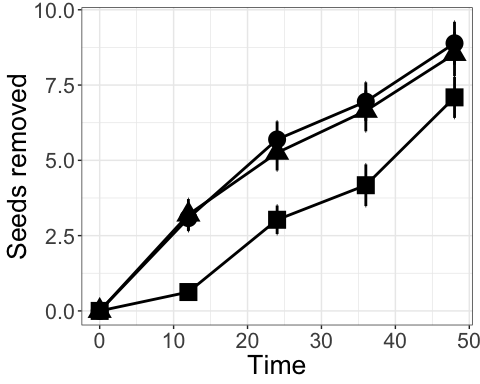 tiff (filename = "Figure1.tiff", height= 4, width= 4, units= "in", res=300)
total.seeds.graph
dev.off()## quartz_off_screen 
##                 2###ANOVA Table
datura$id <- with(datura, paste(Site, Elevation, Depot.., sep = "_"))
Datura.lmer<- glmer (seeds.removed ~ hours + Elevation + Site + (1|Site) + (1+hours|id), family= poisson, datura)## Warning in checkConv(attr(opt, "derivs"), opt$par, ctrl = control$checkConv, : Model failed to converge with max|grad| = 0.17102 (tol = 0.001, component 1)

## Warning in checkConv(attr(opt, "derivs"), opt$par, ctrl = control$checkConv, : Model is nearly unidentifiable: very large eigenvalue
##  - Rescale variables?summary(Datura.lmer)## Generalized linear mixed model fit by maximum likelihood (Laplace
##   Approximation) [glmerMod]
##  Family: poisson  ( log )
## Formula: seeds.removed ~ hours + Elevation + Site + (1 | Site) + (1 +  
##     hours | id)
##    Data: datura
## 
##      AIC      BIC   logLik deviance df.resid 
##   2544.4   2592.7  -1261.2   2522.4      584 
## 
## Scaled residuals: 
##     Min      1Q  Median      3Q     Max 
## -3.2959 -0.7552 -0.3380  0.4553  4.9121 
## 
## Random effects:
##  Groups Name        Variance  Std.Dev. Corr 
##  id     (Intercept) 2.848e+00 1.687460      
##         hours       3.509e-04 0.018731 -0.87
##  Site   (Intercept) 2.166e-05 0.004654      
## Number of obs: 595, groups:  id, 122; Site, 4
## 
## Fixed effects:
##                Estimate Std. Error z value Pr(>|z|)    
## (Intercept)   -0.182973   0.296574  -0.617   0.5373    
## hours          0.056948   0.003291  17.305  < 2e-16 ***
## Elevation2200 -1.033363   0.238550  -4.332 1.48e-05 ***
## Elevation2800 -1.206025   0.267856  -4.503 6.72e-06 ***
## SiteCNF       -0.556846   0.284369  -1.958   0.0502 .  
## SiteLNF       -0.455368   0.294526  -1.546   0.1221    
## SiteMOG        0.157186   0.276616   0.568   0.5699    
## ---
## Signif. codes:  0 '***' 0.001 '**' 0.01 '*' 0.05 '.' 0.1 ' ' 1
## 
## Correlation of Fixed Effects:
##             (Intr) hours  El2200 El2800 SitCNF SitLNF
## hours       -0.634                                   
## Elevatn2200 -0.429  0.145                            
## Elevatn2800 -0.460  0.292  0.431                     
## SiteCNF     -0.460 -0.010  0.033 -0.043              
## SiteLNF     -0.388 -0.061 -0.084 -0.089  0.492       
## SiteMOG     -0.402 -0.104 -0.003 -0.130  0.515  0.516
## convergence code: 0
## Model failed to converge with max|grad| = 0.17102 (tol = 0.001, component 1)
## Model is nearly unidentifiable: very large eigenvalue
##  - Rescale variables?Anova(Datura.lmer)## Analysis of Deviance Table (Type II Wald chisquare tests)
## 
## Response: seeds.removed
##              Chisq Df Pr(>Chisq)    
## hours     299.4644  1  < 2.2e-16 ***
## Elevation  27.2981  2  1.181e-06 ***
## Site        9.2003  3    0.02674 *  
## ---
## Signif. codes:  0 '***' 0.001 '**' 0.01 '*' 0.05 '.' 0.1 ' ' 1overdisp_fun(Datura.lmer)##        chisq        ratio          rdf            p 
## 7.428158e+02 1.271945e+00 5.840000e+02 8.494260e-06iris$id <- with(iris, paste(Site, Elevation, Depot.., sep = "_"))
Iris.lmer<- glmer (seeds.removed ~ hours + Elevation + Site + (1|Site) + (1+hours|id), family= poisson, iris)## Warning in checkConv(attr(opt, "derivs"), opt$par, ctrl = control$checkConv, : Model failed to converge with max|grad| = 0.0247559 (tol = 0.001, component 1)

## Warning in checkConv(attr(opt, "derivs"), opt$par, ctrl = control$checkConv, : Model is nearly unidentifiable: very large eigenvalue
##  - Rescale variables?summary(Iris.lmer)## Generalized linear mixed model fit by maximum likelihood (Laplace
##   Approximation) [glmerMod]
##  Family: poisson  ( log )
## Formula: seeds.removed ~ hours + Elevation + Site + (1 | Site) + (1 +  
##     hours | id)
##    Data: iris
## 
##      AIC      BIC   logLik deviance df.resid 
##   2042.8   2090.7  -1010.4   2020.8      568 
## 
## Scaled residuals: 
##     Min      1Q  Median      3Q     Max 
## -3.2672 -0.6466 -0.2989  0.3945  3.5110 
## 
## Random effects:
##  Groups Name        Variance  Std.Dev.  Corr 
##  id     (Intercept) 3.164e+00 1.7786582      
##         hours       3.301e-04 0.0181689 -0.87
##  Site   (Intercept) 2.395e-07 0.0004894      
## Number of obs: 579, groups:  id, 122; Site, 4
## 
## Fixed effects:
##                Estimate Std. Error z value Pr(>|z|)    
## (Intercept)   -2.396556   0.325212  -7.369 1.72e-13 ***
## hours          0.056782   0.003553  15.983  < 2e-16 ***
## Elevation2200  0.296634   0.272916   1.087  0.27708    
## Elevation2800  0.944576   0.270078   3.497  0.00047 ***
## SiteCNF        0.427814   0.321131   1.332  0.18279    
## SiteLNF        0.541278   0.342683   1.580  0.11421    
## SiteMOG        0.962541   0.320539   3.003  0.00267 ** 
## ---
## Signif. codes:  0 '***' 0.001 '**' 0.01 '*' 0.05 '.' 0.1 ' ' 1
## 
## Correlation of Fixed Effects:
##             (Intr) hours  El2200 El2800 SitCNF SitLNF
## hours       -0.421                                   
## Elevatn2200 -0.413 -0.042                            
## Elevatn2800 -0.446 -0.010  0.502                     
## SiteCNF     -0.497 -0.081 -0.014 -0.008              
## SiteLNF     -0.476 -0.154 -0.016  0.030  0.529       
## SiteMOG     -0.515 -0.151  0.052  0.022  0.554  0.576
## convergence code: 0
## Model failed to converge with max|grad| = 0.0247559 (tol = 0.001, component 1)
## Model is nearly unidentifiable: very large eigenvalue
##  - Rescale variables?Anova(Iris.lmer)## Analysis of Deviance Table (Type II Wald chisquare tests)
## 
## Response: seeds.removed
##              Chisq Df Pr(>Chisq)    
## hours     255.4472  1  < 2.2e-16 ***
## Elevation  12.8307  2   0.001636 ** 
## Site        9.1792  3   0.027001 *  
## ---
## Signif. codes:  0 '***' 0.001 '**' 0.01 '*' 0.05 '.' 0.1 ' ' 1#This results suggest an overdispersion effect on the Iris LMER We can still fit is assuming a pseudo Poisson distribution, 

overdisp_fun(Iris.lmer)##       chisq       ratio         rdf           p 
## 471.9677584   0.8309292 568.0000000   0.9986839#This model is over dispersed so must be corrected to interpret the potential source of Type 1 error (below):
## extract summary table; you may also be able to do this via
##  broom::tidy or broom.mixed::tidy
cc <- coef(summary(Iris.lmer))
phi <- overdisp_fun(Iris.lmer)["ratio"]
cc <- within(as.data.frame(cc),
{   `Std. Error` <- `Std. Error`*sqrt(phi)
    `z value` <- Estimate/`Std. Error`
    `Pr(>|z|)` <- 2*pnorm(abs(`z value`), lower.tail=FALSE)
})
printCoefmat(cc,digits=3)##               Estimate Std. Error z value Pr(>|z|)    
## (Intercept)   -2.39656    0.29645   -8.08  6.3e-16 ***
## hours          0.05678    0.00324   17.53  < 2e-16 ***
## Elevation2200  0.29663    0.24878    1.19  0.23312    
## Elevation2800  0.94458    0.24619    3.84  0.00012 ***
## SiteCNF        0.42781    0.29273    1.46  0.14389    
## SiteLNF        0.54128    0.31237    1.73  0.08313 .  
## SiteMOG        0.96254    0.29219    3.29  0.00099 ***
## ---
## Signif. codes:  0 '***' 0.001 '**' 0.01 '*' 0.05 '.' 0.1 ' ' 1#The estimated pseudo-poisson fit suggest that the effect of Iris seen at High elevations is largely driven by the trends at two mountains LNF and MOG 

oat$id <- with(oat, paste(Site, Elevation, Depot.., sep = "_"))
Oat.lmer<- glmer (seeds.removed ~ hours + Elevation + Site + (1|Site) + (1+hours|id), family= poisson, oat)## Warning in checkConv(attr(opt, "derivs"), opt$par, ctrl = control$checkConv, : Model failed to converge with max|grad| = 0.293092 (tol = 0.001, component 1)

## Warning in checkConv(attr(opt, "derivs"), opt$par, ctrl = control$checkConv, : Model is nearly unidentifiable: very large eigenvalue
##  - Rescale variables?summary(Oat.lmer)## Generalized linear mixed model fit by maximum likelihood (Laplace
##   Approximation) [glmerMod]
##  Family: poisson  ( log )
## Formula: seeds.removed ~ hours + Elevation + Site + (1 | Site) + (1 +  
##     hours | id)
##    Data: oat
## 
##      AIC      BIC   logLik deviance df.resid 
##   3731.7   3780.0  -1854.8   3709.7      587 
## 
## Scaled residuals: 
##     Min      1Q  Median      3Q     Max 
## -3.2997 -1.0421 -0.4422  0.6946  5.8379 
## 
## Random effects:
##  Groups Name        Variance  Std.Dev.  Corr 
##  id     (Intercept) 2.975e+00 1.7247391      
##         hours       7.345e-04 0.0271018 -0.95
##  Site   (Intercept) 8.629e-07 0.0009289      
## Number of obs: 598, groups:  id, 122; Site, 4
## 
## Fixed effects:
##                Estimate Std. Error z value Pr(>|z|)    
## (Intercept)   -0.636778   0.221407  -2.876 0.004027 ** 
## hours          0.062210   0.003066  20.288  < 2e-16 ***
## Elevation2200  0.478713   0.144430   3.314 0.000918 ***
## Elevation2800  0.088885   0.170406   0.522 0.601947    
## SiteCNF        0.398577   0.168348   2.368 0.017905 *  
## SiteLNF       -0.301956   0.186225  -1.621 0.104919    
## SiteMOG        0.496104   0.167612   2.960 0.003078 ** 
## ---
## Signif. codes:  0 '***' 0.001 '**' 0.01 '*' 0.05 '.' 0.1 ' ' 1
## 
## Correlation of Fixed Effects:
##             (Intr) hours  El2200 El2800 SitCNF SitLNF
## hours       -0.747                                   
## Elevatn2200 -0.316 -0.012                            
## Elevatn2800 -0.375  0.100  0.458                     
## SiteCNF     -0.334 -0.051 -0.042 -0.092              
## SiteLNF     -0.344  0.005 -0.075 -0.047  0.491       
## SiteMOG     -0.379 -0.023  0.022 -0.030  0.525  0.477
## convergence code: 0
## Model failed to converge with max|grad| = 0.293092 (tol = 0.001, component 1)
## Model is nearly unidentifiable: very large eigenvalue
##  - Rescale variables?Anova(Oat.lmer)## Analysis of Deviance Table (Type II Wald chisquare tests)
## 
## Response: seeds.removed
##             Chisq Df Pr(>Chisq)    
## hours     411.611  1  < 2.2e-16 ***
## Elevation  12.244  2   0.002194 ** 
## Site       25.434  3  1.253e-05 ***
## ---
## Signif. codes:  0 '***' 0.001 '**' 0.01 '*' 0.05 '.' 0.1 ' ' 1overdisp_fun(Oat.lmer)##        chisq        ratio          rdf            p 
## 1.246737e+03 2.123913e+00 5.870000e+02 1.170545e-49sumac$id <- with(sumac, paste(Site, Elevation, Depot.., sep = "_"))
Sumac.lmer<- glmer (seeds.removed ~ hours + Elevation + Site + (1|Site) + (1+hours|id), family= poisson, sumac)## Warning in checkConv(attr(opt, "derivs"), opt$par, ctrl = control
## $checkConv, : Model failed to converge with max|grad| = 0.268879 (tol =
## 0.001, component 1)summary(Sumac.lmer)## Generalized linear mixed model fit by maximum likelihood (Laplace
##   Approximation) [glmerMod]
##  Family: poisson  ( log )
## Formula: seeds.removed ~ hours + Elevation + Site + (1 | Site) + (1 +  
##     hours | id)
##    Data: sumac
## 
##      AIC      BIC   logLik deviance df.resid 
##   1361.6   1409.4   -669.8   1339.6      562 
## 
## Scaled residuals: 
##     Min      1Q  Median      3Q     Max 
## -3.2298 -0.4506 -0.2005 -0.0679  7.4197 
## 
## Random effects:
##  Groups Name        Variance  Std.Dev. Corr 
##  id     (Intercept) 6.376e+00 2.524979      
##         hours       1.174e-03 0.034265 -0.83
##  Site   (Intercept) 3.393e-05 0.005825      
## Number of obs: 573, groups:  id, 117; Site, 4
## 
## Fixed effects:
##                Estimate Std. Error z value Pr(>|z|)    
## (Intercept)   -3.750840   0.594701  -6.307 2.84e-10 ***
## hours          0.076668   0.008824   8.688  < 2e-16 ***
## Elevation2200  0.214430   0.391292   0.548   0.5837    
## Elevation2800 -0.929573   0.434201  -2.141   0.0323 *  
## SiteCNF        0.109484   0.483950   0.226   0.8210    
## SiteLNF        0.944242   0.461876   2.044   0.0409 *  
## SiteMOG        0.516605   0.454127   1.138   0.2553    
## ---
## Signif. codes:  0 '***' 0.001 '**' 0.01 '*' 0.05 '.' 0.1 ' ' 1
## 
## Correlation of Fixed Effects:
##             (Intr) hours  El2200 El2800 SitCNF SitLNF
## hours       -0.729                                   
## Elevatn2200 -0.439  0.163                            
## Elevatn2800 -0.441  0.162  0.456                     
## SiteCNF     -0.397 -0.003 -0.022  0.120              
## SiteLNF     -0.422  0.015 -0.004  0.092  0.496       
## SiteMOG     -0.379 -0.035  0.022  0.011  0.487  0.509
## convergence code: 0
## Model failed to converge with max|grad| = 0.268879 (tol = 0.001, component 1)Anova(Sumac.lmer)## Analysis of Deviance Table (Type II Wald chisquare tests)
## 
## Response: seeds.removed
##             Chisq Df Pr(>Chisq)    
## hours     75.4874  1    < 2e-16 ***
## Elevation  7.5148  2    0.02334 *  
## Site       5.1807  3    0.15904    
## ---
## Signif. codes:  0 '***' 0.001 '**' 0.01 '*' 0.05 '.' 0.1 ' ' 1overdisp_fun(Sumac.lmer)##       chisq       ratio         rdf           p 
## 381.0789984   0.6780765 562.0000000   1.0000000#This model is over dispersed so must be corrected to interpret the potential source of Type 1 error (below):
## extract summary table; you may also be able to do this via
##  broom::tidy or broom.mixed::tidy
cc <- coef(summary(Sumac.lmer))
phi <- overdisp_fun(Sumac.lmer)["ratio"]
cc <- within(as.data.frame(cc),
{   `Std. Error` <- `Std. Error`*sqrt(phi)
    `z value` <- Estimate/`Std. Error`
    `Pr(>|z|)` <- 2*pnorm(abs(`z value`), lower.tail=FALSE)
})
printCoefmat(cc,digits=3)##               Estimate Std. Error z value Pr(>|z|)    
## (Intercept)   -3.75084    0.48971   -7.66  1.9e-14 ***
## hours          0.07667    0.00727   10.55  < 2e-16 ***
## Elevation2200  0.21443    0.32221    0.67   0.5057    
## Elevation2800 -0.92957    0.35754   -2.60   0.0093 ** 
## SiteCNF        0.10948    0.39851    0.27   0.7835    
## SiteLNF        0.94424    0.38033    2.48   0.0130 *  
## SiteMOG        0.51660    0.37395    1.38   0.1671    
## ---
## Signif. codes:  0 '***' 0.001 '**' 0.01 '*' 0.05 '.' 0.1 ' ' 1####Figure 2 in the paper (4 panel with each species)
Datura<- summarySE(datura, measurevar="seeds.removed", groupvars=c("hours","Elevation"))
head (Datura)##   hours Elevation  N seeds.removed        sd         se       ci
## 1     0      1600 40     0.0000000 0.0000000 0.00000000 0.000000
## 2     0      2200 48     0.0000000 0.0000000 0.00000000 0.000000
## 3     0      2800 46     0.0000000 0.0000000 0.00000000 0.000000
## 4    12      1600 40     3.2250000 4.1786239 0.66069845 1.336389
## 5    12      2200 44     3.2954545 6.2266477 0.93870246 1.893074
## 6    12      2800 38     0.2894737 0.5651068 0.09167242 0.185746datura.graph<-ggplot(Datura, aes(x=hours , y=seeds.removed, group = Elevation)) +
  geom_errorbar (aes(ymin=seeds.removed-se, ymax=seeds.removed+se), size = 1, width=.3, position=position_dodge(.01)) + theme_bw() +
  geom_line(aes(), size = 1) +
  geom_point(aes(shape = Elevation, colour = Elevation), size = 6) +
  theme(legend.position=("none")) + theme(text = element_text(size=20)) +    
  xlab ("Time") +ylab("Seeds removed") +
  annotate("text", x = 22, y = 22, label = "Datura")
datura.graph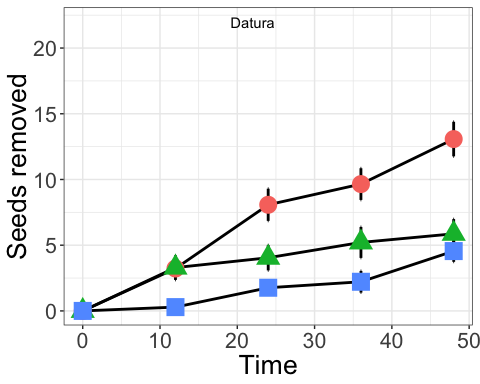 Iris<- summarySE(iris, measurevar="seeds.removed", groupvars=c("hours","Elevation"))
Iris##    hours Elevation  N seeds.removed       sd        se        ci
## 1      0      1600 40      0.000000 0.000000 0.0000000 0.0000000
## 2      0      2200 41      0.000000 0.000000 0.0000000 0.0000000
## 3      0      2800 47      0.000000 0.000000 0.0000000 0.0000000
## 4     12      1600 40      1.950000 4.744497 0.7501709 1.5173639
## 5     12      2200 39      2.564103 5.729861 0.9175121 1.8574061
## 6     12      2800 39      1.384615 2.335260 0.3739409 0.7570039
## 7     24      1600 40      3.200000 6.068836 0.9595672 1.9409079
## 8     24      2200 39      3.564103 5.825510 0.9328282 1.8884120
## 9     24      2800 38      3.263158 4.104607 0.6658551 1.3491506
## 10    36      1600 40      3.875000 6.649417 1.0513651 2.1265867
## 11    36      2200 38      4.236842 5.961290 0.9670490 1.9594274
## 12    36      2800 24      3.916667 4.042348 0.8251409 1.7069340
## 13    48      1600 40      4.450000 6.946499 1.0983379 2.2215981
## 14    48      2200 38      5.078947 5.915539 0.9596271 1.9443892
## 15    48      2800 36      7.361111 5.909570 0.9849283 1.9995108iris.graph<-ggplot(Iris, aes(x=hours , y=seeds.removed, group = Elevation)) +
  geom_errorbar (aes(ymin=seeds.removed-se, ymax=seeds.removed+se), size = 1, width=.3, position=position_dodge(.01)) + theme_bw() +
  geom_line(aes(), size = 1) +
  geom_point(aes(shape = Elevation, colour = Elevation), size = 6) +
  theme(legend.position=("none")) + theme(text = element_text(size=20)) +    
  xlab ("Time") +ylab("Seeds removed")  +
  annotate("text", x = 22, y = 22, label = "Iris")
iris.graph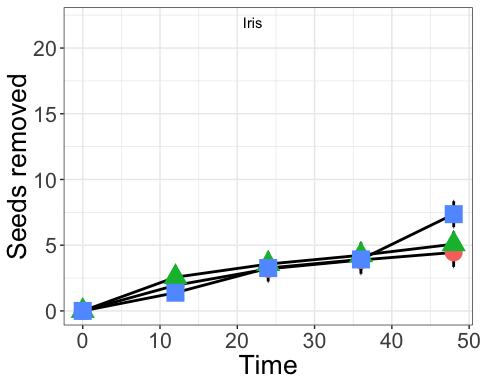 Oat<- summarySE(oat, measurevar="seeds.removed", groupvars=c("hours","Elevation"))
Oat##    hours Elevation  N seeds.removed       sd        se        ci
## 1      0      1600 40     0.0000000 0.000000 0.0000000 0.0000000
## 2      0      2200 48     0.0000000 0.000000 0.0000000 0.0000000
## 3      0      2800 47     0.0000000 0.000000 0.0000000 0.0000000
## 4     12      1600 40     5.5750000 6.830878 1.0800567 2.1846208
## 5     12      2200 44     5.7727273 9.258217 1.3957288 2.8147553
## 6     12      2800 39     0.5897436 1.185836 0.1898858 0.3844037
## 7     24      1600 40     8.9750000 8.483733 1.3413959 2.7132293
## 8     24      2200 44    11.4318182 9.458349 1.4258997 2.8756008
## 9     24      2800 39     6.3589744 9.232344 1.4783581 2.9927796
## 10    36      1600 40    10.8000000 8.629704 1.3644760 2.7599133
## 11    36      2200 38    15.1578947 8.011904 1.2997025 2.6334474
## 12    36      2800 25     9.1200000 9.812067 1.9624135 4.0502224
## 13    48      1600 40    14.1750000 8.711582 1.3774221 2.7860992
## 14    48      2200 38    19.0263158 7.674059 1.2448967 2.5224004
## 15    48      2800 36    14.8888889 9.970751 1.6617918 3.3736167oat.graph<-ggplot(Oat, aes(x=hours , y=seeds.removed, group = Elevation)) +
  geom_errorbar (aes(ymin=seeds.removed-se, ymax=seeds.removed+se), size = 1, width=.3, position=position_dodge(.01)) + theme_bw() +
  geom_line(aes(), size = 1) +
  geom_point(aes(shape = Elevation, colour = Elevation), size = 6) +
  theme(legend.position=("none")) + theme(text = element_text(size=20)) +    
  xlab ("Time") +ylab("Seeds removed")  +
  annotate("text", x = 22, y = 22, label = "Oat")
oat.graph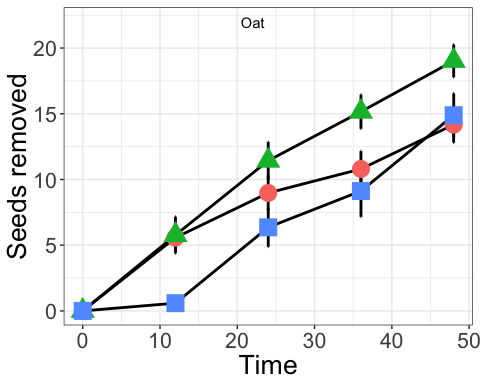 Sumac<- summarySE(sumac, measurevar="seeds.removed", groupvars=c("hours","Elevation"))
Sumac##    hours Elevation  N seeds.removed        sd         se        ci
## 1      0      1600 40     0.0000000 0.0000000 0.00000000 0.0000000
## 2      0      2200 48     0.0000000 0.0000000 0.00000000 0.0000000
## 3      0      2800 41     0.0000000 0.0000000 0.00000000 0.0000000
## 4     12      1600 40     1.5750000 4.9711346 0.78600540 1.5898460
## 5     12      2200 44     1.0909091 3.9462563 0.59492052 1.1997716
## 6     12      2800 34     0.1764706 0.4586270 0.07865387 0.1600225
## 7     24      1600 40     2.5250000 5.7154200 0.90368725 1.8278800
## 8     24      2200 44     1.7727273 4.2199065 0.63617484 1.2829688
## 9     24      2800 34     0.3529412 0.6911717 0.11853497 0.2411612
## 10    36      1600 40     3.4750000 6.8086954 1.07654927 2.1775264
## 11    36      2200 38     1.9736842 5.4549102 0.88490329 1.7929844
## 12    36      2800 20     0.5500000 0.8255779 0.18460484 0.3863824
## 13    48      1600 40     3.8500000 6.8296112 1.07985635 2.1842156
## 14    48      2200 38     4.1578947 6.5079009 1.05572093 2.1390938
## 15    48      2800 32     1.0312500 1.4024029 0.24791215 0.5056202sumac.graph<-ggplot(Sumac, aes(x=hours , y=seeds.removed, group = Elevation)) +
  geom_errorbar (aes(ymin=seeds.removed-se, ymax=seeds.removed+se), size = 1, width=.3, position=position_dodge(.01)) + theme_bw() +
  geom_line(aes(), size = 1) +
  geom_point(aes(shape = Elevation), size = 6) +
  theme(legend.position=c(.8, 0.8)) + theme(text = element_text(size=20)) +  
  xlab ("Time") +ylab("Seeds removed")  +
  annotate("text", x = 22, y = 22, label = "Sumac")
sumac.graph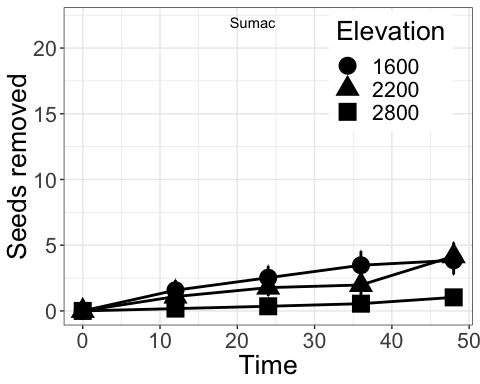 tiff## function (filename = "Rplot%03d.tiff", width = 480, height = 480, 
##     units = "px", pointsize = 12, compression = c("none", "rle", 
##         "lzw", "jpeg", "zip", "lzw+p", "zip+p"), bg = "white", 
##     res = NA, ..., type = c("cairo", "Xlib", "quartz"), antialias) 
## {
##     if (!checkIntFormat(filename)) 
##         stop("invalid 'filename'")
##     g <- .geometry(width, height, units, res)
##     new <- list(...)
##     type <- if (!missing(type)) 
##         match.arg(type)
##     else getOption("bitmapType")
##     if (!missing(antialias)) 
##         new$antialias <- match.arg(antialias, aa.cairo)
##     d <- check.options(new, name.opt = ".X11.Options", envir = .X11env)
##     antialias <- match(d$antialias, aa.cairo)
##     comp <- switch(match.arg(compression), none = 1L, rle = 2L, 
##         lzw = 5L, jpeg = 7L, zip = 8L, `lzw+p` = 15L, `zip+p` = 18L)
##     if (type == "quartz" && capabilities("aqua")) {
##         width <- g$width/ifelse(is.na(res), 72, res)
##         height <- g$height/ifelse(is.na(res), 72, res)
##         invisible(.External(C_Quartz, "tiff", path.expand(filename), 
##             width, height, pointsize, d$family, d$antialias != 
##                 "none", "", bg, "white", if (is.na(res)) NULL else res))
##     }
##     else if (type == "cairo" && capabilities("cairo")) 
##         invisible(.External(C_devCairo, filename, 8L, g$width, 
##             g$height, pointsize, bg, res, antialias, comp, d$family, 
##             300))
##     else invisible(.External2(C_X11, paste0("tiff::", comp, ":", 
##         filename), g$width, g$height, pointsize, d$gamma, d$colortype, 
##         d$maxcubesize, bg, bg, d$fonts, res, 0L, 0L, "", 0, 0, 
##         d$family))
## }
## <bytecode: 0x7f9b869fe758>
## <environment: namespace:grDevices>grid.arrange(datura.graph, iris.graph, oat.graph, sumac.graph, ncol=2)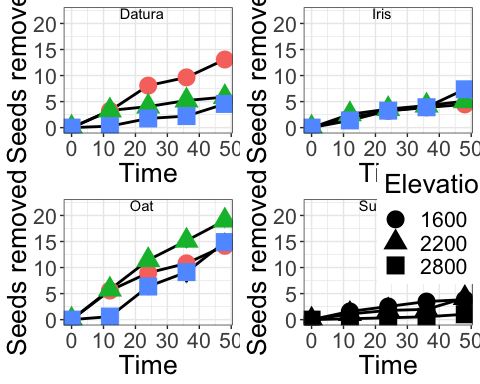 dev.off()## null device 
##           1df<-read.csv("~/Dropbox/Seed Dispersal/Data/Genera Abundance.csv", header=TRUE)
genera.env<-(df[, c(1:2)])
ant_abund<-df[, c(1,2,18)]
genera<-df[, c(3:17)]
str(genera)## 'data.frame':    12 obs. of  15 variables:
##  $ Pogo         : int  16 3 0 15 0 0 10 6 0 2 ...
##  $ Formica      : int  5 7 0 3 3 0 3 6 4 3 ...
##  $ Camponotus   : int  0 1 0 0 0 0 0 0 0 0 ...
##  $ Crematogaster: int  2 0 0 0 0 0 2 1 0 0 ...
##  $ Myrmecocystus: int  12 1 0 0 0 0 9 6 2 1 ...
##  $ Tetramorium  : int  2 0 0 0 1 0 3 0 0 0 ...
##  $ Dorymyrmex   : int  15 0 0 0 4 0 9 0 0 0 ...
##  $ Forelius     : int  2 0 0 0 0 0 3 0 0 0 ...
##  $ Pheidole     : int  2 0 0 0 2 0 0 0 0 0 ...
##  $ Liometopum   : int  0 2 0 0 0 0 0 3 0 0 ...
##  $ Myrmica      : int  0 0 5 0 0 0 0 0 1 0 ...
##  $ Aphaenogaster: int  0 0 0 13 0 0 0 0 0 0 ...
##  $ Tapinoma     : int  0 0 0 0 3 0 0 0 0 0 ...
##  $ Monomorium   : int  0 0 0 0 3 0 0 0 0 0 ...
##  $ Lasius       : int  0 0 0 0 0 2 0 0 0 0 ...Plot therelationship between abundance and number of seeds removed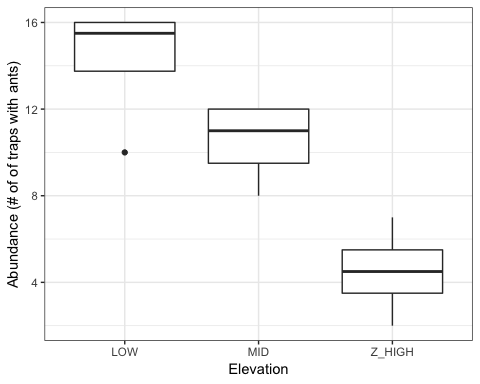 Principal component analyses of ant generacor(genera)##                       Pogo     Formica  Camponotus Crematogaster
## Pogo           1.000000000  0.37649156 -0.09750562     0.6550739
## Formica        0.376491560  1.00000000  0.51796977     0.2742768
## Camponotus    -0.097505623  0.51796977  1.00000000    -0.1654758
## Crematogaster  0.655073924  0.27427676 -0.16547585     1.0000000
## Myrmecocystus  0.665630835  0.41303316 -0.13614280     0.9700062
## Tetramorium    0.506654081  0.08155909 -0.15745916     0.8598377
## Dorymyrmex     0.638557341  0.23257195 -0.17522216     0.8292580
## Forelius       0.583073804  0.09551475 -0.13171584     0.9110641
## Pheidole       0.249805456  0.13968606 -0.13483997     0.3436165
## Liometopum    -0.002568607  0.62766839  0.50052020     0.1054916
## Myrmica       -0.416748436 -0.58527141 -0.14738264    -0.2682709
## Aphaenogaster  0.540713002 -0.04708816 -0.09090909    -0.1654758
## Tapinoma      -0.257060280 -0.04708816 -0.09090909    -0.1654758
## Monomorium    -0.257060280 -0.04708816 -0.09090909    -0.1654758
## Lasius        -0.257060280 -0.47088161 -0.09090909    -0.1654758
##               Myrmecocystus Tetramorium  Dorymyrmex    Forelius   Pheidole
## Pogo              0.6656308  0.50665408  0.63855734  0.58307380  0.2498055
## Formica           0.4130332  0.08155909  0.23257195  0.09551475  0.1396861
## Camponotus       -0.1361428 -0.15745916 -0.17522216 -0.13171584 -0.1348400
## Crematogaster     0.9700062  0.85983773  0.82925803  0.91106405  0.3436165
## Myrmecocystus     1.0000000  0.77479198  0.84813886  0.83973763  0.3750173
## Tetramorium       0.7747920  1.00000000  0.85357600  0.95818183  0.4670994
## Dorymyrmex        0.8481389  0.85357600  1.00000000  0.83144024  0.6659847
## Forelius          0.8397376  0.95818183  0.83144024  1.00000000  0.2735126
## Pheidole          0.3750173  0.46709937  0.66598470  0.27351263  1.0000000
## Liometopum        0.1408956 -0.22813853 -0.25387488 -0.19083969 -0.1953662
## Myrmica          -0.3188119 -0.25527421 -0.28407175 -0.21353891 -0.2186038
## Aphaenogaster    -0.2139387 -0.15745916 -0.17522216 -0.13171584 -0.1348400
## Tapinoma         -0.2139387  0.15745916  0.08761108 -0.13171584  0.6741999
## Monomorium       -0.2139387  0.15745916  0.08761108 -0.13171584  0.6741999
## Lasius           -0.2139387 -0.15745916 -0.17522216 -0.13171584 -0.1348400
##                 Liometopum    Myrmica Aphaenogaster    Tapinoma
## Pogo          -0.002568607 -0.4167484    0.54071300 -0.25706028
## Formica        0.627668387 -0.5852714   -0.04708816 -0.04708816
## Camponotus     0.500520201 -0.1473826   -0.09090909 -0.09090909
## Crematogaster  0.105491627 -0.2682709   -0.16547585 -0.16547585
## Myrmecocystus  0.140895576 -0.3188119   -0.21393869 -0.21393869
## Tetramorium   -0.228138531 -0.2552742   -0.15745916  0.15745916
## Dorymyrmex    -0.253874883 -0.2840717   -0.17522216  0.08761108
## Forelius      -0.190839695 -0.2135389   -0.13171584 -0.13171584
## Pheidole      -0.195366166 -0.2186038   -0.13483997  0.67419986
## Liometopum     1.000000000 -0.2135389   -0.13171584 -0.13171584
## Myrmica       -0.213538908  1.0000000   -0.14738264 -0.14738264
## Aphaenogaster -0.131715842 -0.1473826    1.00000000 -0.09090909
## Tapinoma      -0.131715842 -0.1473826   -0.09090909  1.00000000
## Monomorium    -0.131715842 -0.1473826   -0.09090909  1.00000000
## Lasius        -0.131715842 -0.1473826   -0.09090909 -0.09090909
##                Monomorium      Lasius
## Pogo          -0.25706028 -0.25706028
## Formica       -0.04708816 -0.47088161
## Camponotus    -0.09090909 -0.09090909
## Crematogaster -0.16547585 -0.16547585
## Myrmecocystus -0.21393869 -0.21393869
## Tetramorium    0.15745916 -0.15745916
## Dorymyrmex     0.08761108 -0.17522216
## Forelius      -0.13171584 -0.13171584
## Pheidole       0.67419986 -0.13483997
## Liometopum    -0.13171584 -0.13171584
## Myrmica       -0.14738264 -0.14738264
## Aphaenogaster -0.09090909 -0.09090909
## Tapinoma       1.00000000 -0.09090909
## Monomorium     1.00000000 -0.09090909
## Lasius        -0.09090909  1.00000000pca.data= genera
genera.pca = PCA(genera, scale.unit=TRUE, ncp=5, graph=T)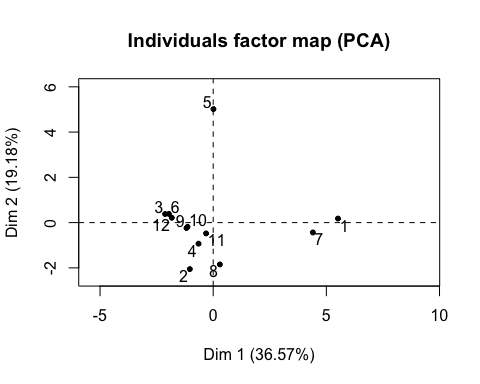 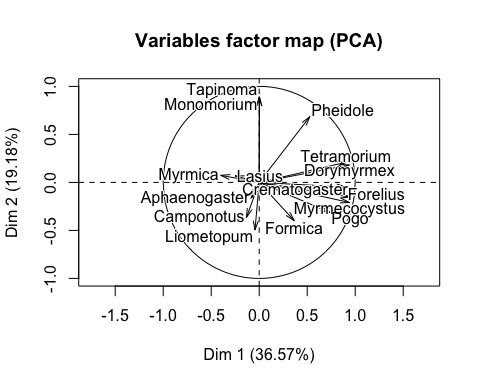 #PCA for coordinate plots 
pca <- prcomp(genera, scale. = TRUE)

#PCA with ellipses for Elevation and points for sites. 
pca.total.elev <- ggbiplot(pca, obs.scale = 1, var.scale = 1, group=df$Elevation, ellipse = T) +
  scale_colour_manual(values = c("dark green", "blue", "orange")) + scale_shape_manual(values = c(15, 16, 17, 18))+ 
  geom_point(size = 3, aes(colour=df$Elevation,shape=df$Elevation)) + theme_bw() + theme(panel.grid.minor=element_blank(), panel.grid.major=element_blank()) + 
  theme(legend.position="none") + theme(text=element_text(size = 18, colour="black"))
plot(pca.total.elev)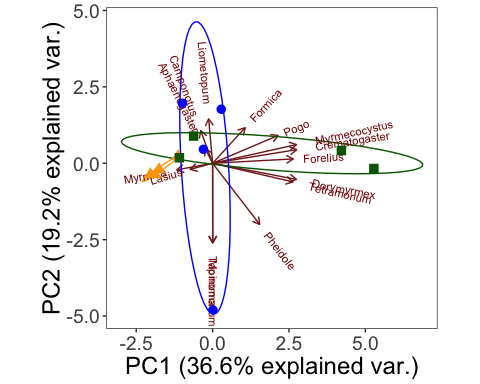 